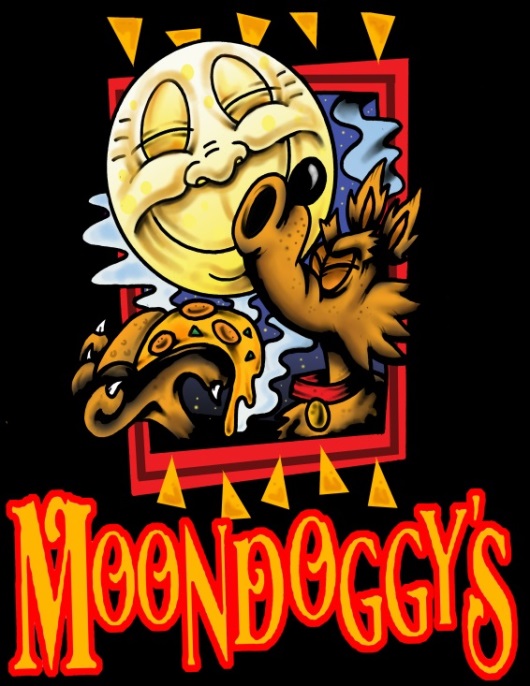 Moondoggy’s Pizza & PubNovember Entertainment   36 Canal Road Plaza, Brunswick, GA 31525 Off of Jetport Rd.912-264-4888Friday, November 4th   Signal Box 7 to 10pmMonday, November 7th  Josh Nunn and Jaime Rowell 6 to 9pmFriday, November 11th  3 Day Weekend 7 to 10pmSaturday, November 12th UFC 205: McGregor Vs. Alvarez: Prelims start at 8pm!Monday, November 14th Michael Brown & Jaime Rowell  6 to 9pmFriday, November 18th Flood Brothers 7 to 10pmMonday, November 21st  Nick Bryant 6 to 9pmFriday,  November 25th Touch of Grey 7 to 10pmMonday, November 28th  Chris Ryder & Jaime Rowell 6 to 9pm